Midsommarfirande på Lövskär 23-24 juni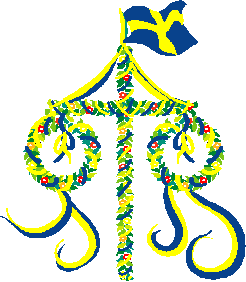 Program midsommarafton10:00 Midsommarstången kläs. Ta gärna med blommor hemifrån12:30 Klubbstugan stängs för dukning. Tillgång till köket går bra via baksidan14:00 Dans kring midsommarstången15:00 Fisketävling för barnen arr Ronny15:30-17:30 Bokningar tas emot vid klubbstugan för dem som vill vara med på den gemensamma middagen.Pris 50 kr/vuxen inklusive lott till vinlotteriet. Barn upp till 18 år gratis.Betalning görs i samband med bokningen i klubbstugan med swish eller jämna pengar18:00 Gemensam välkomstdrink (Alkoholfri) på altanen vid klubbstugan18:30 Middag i klubbstugan för dem som anmält sig. Egen mat och dryck medtags.OBS! Egna sopor tas med hemEfter middagen blir det dans till dj spotifyProgram midsommardagen10:00 Städning av klubbstugan11:00 Skepparmöte inför Hennings minne och Gretas pokal11:30 Champagnefrukost vid altanen vid klubbstugan för den som villVar och en tar med dryck och tillbehör13:00 start Henningsminne och Gretas pokal17:00 Preliminär tid för prisutdelningNöjeskommitén önskar alla varmt välkomna